GRUPA „Liski” i „Sówki”Data: 06.04.2021r. – wtorekZADANIA DODATKOWE DLA CHĘTNYCHUtrwalanie wiersza Wiersz J. Jabłońskiego pt.: „Marzec”W marcu przyszła wiosna.Jak zwykle, co roku,Nagle kolorowoZrobiło się wokół.Zniknęły gdzieś zaspy,Stopniał lód na rzekach,Zbudziły się misieI pszczółki w pasiekach.Każdy się uśmiecha,Każdy jest radosny.I tylko bałwanekNie cieszy się wiosny.Pierwsze oznaki wiosny - zabawa w ruchu, ćwiczenia dla dziecihttps://www.youtube.com/watch?v=iH2zc5tkHPoWypełnij kolorami  odpowiednie pola poniżej, aby powstał napis WIOSNA. (rys.1)Rozkoduj ukryte wiosenne obrazki. (rys. 2 i rys. 3)Rysunek 1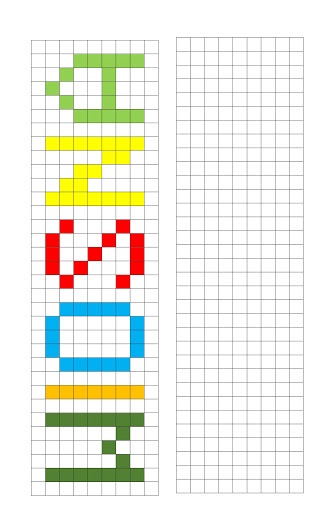 Rysunek 2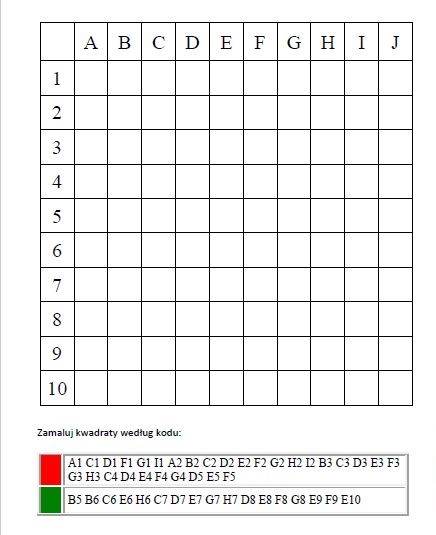 Rysunek 3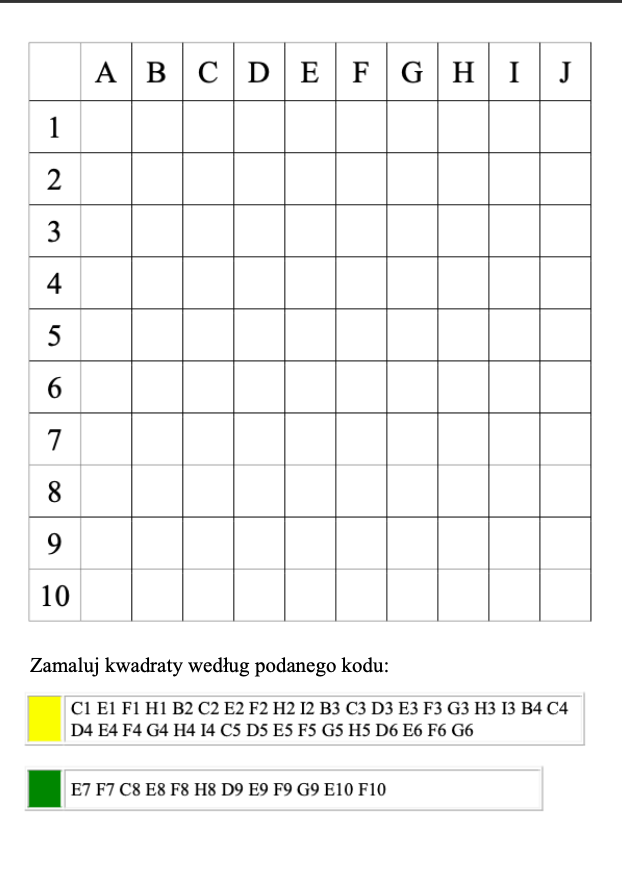 